RESOURCESThis section contains: Quick resource guide for Avery, Mitchell &    Yancey counties Important phone numbers/business card holder Tools for Talking Referral questions/concerns & outcomes form Timeline of things to keep in mind throughout  your child’s life/place for important documents you may want to keep in one place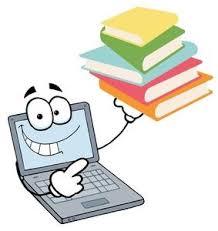 